                         YORK COUNTY CONSERVATION DISTRICT                           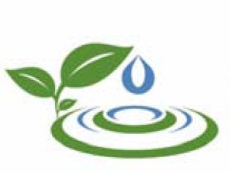 		 2401 Pleasant Valley Road, Ste. 101, Room 139						 		 York PA  17402 		 Ph. (717) 840-7430                          www.yorkccd.orgAPPLICATION FOR DISTRICT SERVICESI.  PROJECT INFORMATION:	   New	   Revised Table 1: Watershed InformationStream name.  2. Stream designation.  3. PFBC Wild Trout Stream = WTWT = PA Fish & Boat Commission-designated wild trout streamWWF = Warm water fisheryCWF = Cold water fisheryHQ-CWF = High quality cold water fisheryEV = Exceptional Value Appendix AYCCD Voluntary Streamlined Plan Review Process for General PAG-02 NPDES-Permitted Projects Eligibility Criteria ChecklistTo initially qualify for the Voluntary Stream-lined Plan Review Process for general PAG-02 NPDES-permitted projects, the project and/or project applicant must:1) Be eligible for coverage under the paper-based general PAG-02 NPDES permit.2) Submit the NOI application between June 15th and March 15th.  Applications will not be accepted during the                                     District’s spring busy season (between March 15th and June 15th).3) Not require PA DEP Program/Permitting Coordination to authorize coverage under the general PAG-02                     permit (ex. alternative un-approved BMPs, soil and/or groundwater contaminated at levels                      exceeding residential or non-residential medium-specific concentrations (MSCs) in Pa. Code Chapter                     250).4) Be located entirely within the boundaries of York County.5) Propose < 100 acres of earth disturbance at the time of application submittal.6) Not have continued significant Chapter 102 violations cited on a DEP Earth Disturbance Inspection report                     for any existing projects located within York County at the time the application has been submitted.7) Schedule an on-site (weather-permitting) pre-application meeting with the assigned District technician,                    District engineer, applicant, plan preparer, and municipal engineer present.   If the site contractor(s) have     been selected at this time, it is strongly recommended that they also attend the on-site pre-application            meeting to provide input into the construction sequencing and constructability of the plan.  Preliminary     E&S and PCSM plans available and at least 75% complete.8) Have a wetland determination/delineation (< 5 years old) completed and available during the on-site pre-                  application meeting (if applicable) and provided at the time of application submittal.9) Have the PA Natural Diversity Inventory (PNDI) receipt (< 2 years old) resolved upon submission of the                     application (i.e. no potential impacts or required avoidance measures have been incorporated into E&S and                    PCSM plans, and/or agency clearance letters provided).10) Provide required County and Municipal Notification Forms which have been completed and signed by the                     County and Municipality at the time the application has been submitted which confirm that:both the County and Municipality have comprehensive plansthe Municipality has a zoning ordinancethe proposed project is consistent with both the County comprehensive plan and    Municipal zoning ordinance.  the proposed project is consistent with the County’s Act 167 plan, without waiver, and is              consistent with the Act 167 Model Ordinance or DEP Model Ordinance (MS-4), without waiver. 11) Submit the correct Fees and Application for District Services upon initial submission.  No exceptions. 12) Submit final plans for construction as required by Ch. 102.4(b)(5)(xiv) and 102.8(d).  Significant plan                       revisions not directly related to addressing any incompleteness comments and/or technical deficiencies                        will void the streamlined plan review process. 13) Utilize only DEP Standard Worksheets, DEP Standard Construction Details and DEP-approved E&S and                       PCSM BMPs.  To continue to qualify for the Voluntary Stream-lined Plan Review Process for general PAG-02 NPDES-permitted projects, the submitted E&S and PCSM plans and plan preparer must: 14) Generate 10 or less minor incompleteness comments and 15 or less minor E&S/PCSM plan technical deficiencies upon District review and a revised application/plans are resubmitted (emailed resubmission acceptable) within 5 business days with all incompleteness items and/or technical deficiencies resolved upon resubmittal. 15) Provide an item-by-item written response letter with the incompleteness and technical deficiency  correction locations identified in the letter and highlighted on the plan drawings and in the plan narrative.Project NameProject NameProject LocationProject LocationTotal Project Acres*Total Project Acres*Disturbed Acres*:(Round to the nearest whole acre)Disturbed Acres*:(Round to the nearest whole acre)Disturbed Acres*:(Round to the nearest whole acre)Disturbed Acres*:(Round to the nearest whole acre)Municipality:*(The total acreage of the planned project or parcel including support areas such as access, utility right-of-way, offsite staging, borrow or spoil areas)*(The total acreage of the planned project or parcel including support areas such as access, utility right-of-way, offsite staging, borrow or spoil areas)*(The total acreage of the planned project or parcel including support areas such as access, utility right-of-way, offsite staging, borrow or spoil areas)*(The total acreage of the planned project or parcel including support areas such as access, utility right-of-way, offsite staging, borrow or spoil areas)*(The total acreage of the planned project or parcel including support areas such as access, utility right-of-way, offsite staging, borrow or spoil areas)*(The total acreage of the planned project or parcel including support areas such as access, utility right-of-way, offsite staging, borrow or spoil areas)*(The total acreage of the planned project or parcel including support areas such as access, utility right-of-way, offsite staging, borrow or spoil areas)*(The total acreage of the planned project or parcel including support areas such as access, utility right-of-way, offsite staging, borrow or spoil areas)*(The total acreage of the planned project or parcel including support areas such as access, utility right-of-way, offsite staging, borrow or spoil areas)*(The total acreage of the planned project or parcel including support areas such as access, utility right-of-way, offsite staging, borrow or spoil areas)*(The total acreage of the planned project or parcel including support areas such as access, utility right-of-way, offsite staging, borrow or spoil areas)*(The total acreage of the planned project or parcel including support areas such as access, utility right-of-way, offsite staging, borrow or spoil areas)Project DescriptionProject DescriptionWatershed Information (see Table 1):Watershed Information (see Table 1):Watershed Information (see Table 1):Watershed Information (see Table 1):Watershed Information (see Table 1):Watershed Information (see Table 1):Watershed Information (see Table 1):Watershed Information (see Table 1):Watershed Information (see Table 1):Watershed Information (see Table 1):Watershed Information (see Table 1):Watershed Information (see Table 1):Receiving Stream Name:Receiving Stream Designation:PFBC Designated Wild Trout Stream:  Yes  NoPFBC Designated Wild Trout Stream:  Yes  NoPFBC Designated Wild Trout Stream:  Yes  NoDistance to Stream (ft):Do you wish to participate in the District’s Voluntary Stream-lined Plan Review Process? ☐ Yes  ☐ No If, Yes attach the completed Voluntary Stream-lined Plan Review Process Eligibility Criteria Checklist to this application (See Appendix A).Do you wish to participate in the District’s Voluntary Stream-lined Plan Review Process? ☐ Yes  ☐ No If, Yes attach the completed Voluntary Stream-lined Plan Review Process Eligibility Criteria Checklist to this application (See Appendix A).Do you wish to participate in the District’s Voluntary Stream-lined Plan Review Process? ☐ Yes  ☐ No If, Yes attach the completed Voluntary Stream-lined Plan Review Process Eligibility Criteria Checklist to this application (See Appendix A).Do you wish to participate in the District’s Voluntary Stream-lined Plan Review Process? ☐ Yes  ☐ No If, Yes attach the completed Voluntary Stream-lined Plan Review Process Eligibility Criteria Checklist to this application (See Appendix A).Do you wish to participate in the District’s Voluntary Stream-lined Plan Review Process? ☐ Yes  ☐ No If, Yes attach the completed Voluntary Stream-lined Plan Review Process Eligibility Criteria Checklist to this application (See Appendix A).Do you wish to participate in the District’s Voluntary Stream-lined Plan Review Process? ☐ Yes  ☐ No If, Yes attach the completed Voluntary Stream-lined Plan Review Process Eligibility Criteria Checklist to this application (See Appendix A).Do you wish to participate in the District’s Voluntary Stream-lined Plan Review Process? ☐ Yes  ☐ No If, Yes attach the completed Voluntary Stream-lined Plan Review Process Eligibility Criteria Checklist to this application (See Appendix A).Do you wish to participate in the District’s Voluntary Stream-lined Plan Review Process? ☐ Yes  ☐ No If, Yes attach the completed Voluntary Stream-lined Plan Review Process Eligibility Criteria Checklist to this application (See Appendix A).Do you wish to participate in the District’s Voluntary Stream-lined Plan Review Process? ☐ Yes  ☐ No If, Yes attach the completed Voluntary Stream-lined Plan Review Process Eligibility Criteria Checklist to this application (See Appendix A).Do you wish to participate in the District’s Voluntary Stream-lined Plan Review Process? ☐ Yes  ☐ No If, Yes attach the completed Voluntary Stream-lined Plan Review Process Eligibility Criteria Checklist to this application (See Appendix A).Do you wish to participate in the District’s Voluntary Stream-lined Plan Review Process? ☐ Yes  ☐ No If, Yes attach the completed Voluntary Stream-lined Plan Review Process Eligibility Criteria Checklist to this application (See Appendix A).Do you wish to participate in the District’s Voluntary Stream-lined Plan Review Process? ☐ Yes  ☐ No If, Yes attach the completed Voluntary Stream-lined Plan Review Process Eligibility Criteria Checklist to this application (See Appendix A).Proposed Land UseProposed Land UseProposed Land UseProposed Land UseProposed Land UseProposed Land UseProposed Land UseProposed Land UseProposed Land UseProposed Land UseProposed Land UseProposed Land Use	Residential		Government/Public	Commercial/Industrial		Highway	Residential		Government/Public	Commercial/Industrial		Highway	Residential		Government/Public	Commercial/Industrial		Highway	Residential		Government/Public	Commercial/Industrial		Highway	Residential		Government/Public	Commercial/Industrial		Highway	Residential		Government/Public	Commercial/Industrial		Highway	Utility/Transmission	    Timber harvest	PennDOT	    Agricultural	Utility/Transmission	    Timber harvest	PennDOT	    Agricultural	Utility/Transmission	    Timber harvest	PennDOT	    Agricultural	Utility/Transmission	    Timber harvest	PennDOT	    Agricultural	Utility/Transmission	    Timber harvest	PennDOT	    Agricultural	Utility/Transmission	    Timber harvest	PennDOT	    AgriculturalII. APPLICANT:II. APPLICANT:II. APPLICANT:II. APPLICANT:II. APPLICANT:II. APPLICANT:II. APPLICANT:II. APPLICANT:II. APPLICANT:II. APPLICANT:II. APPLICANT:II. APPLICANT:1. Owner/Developer/Company Name:1. Owner/Developer/Company Name:1. Owner/Developer/Company Name:1. Owner/Developer/Company Name:1. Owner/Developer/Company Name:2. Plan Preparer's Name:2. Plan Preparer's Name:2. Plan Preparer's Name:2. Plan Preparer's Name:2. Plan Preparer's Name:2. Plan Preparer's Name:2. Plan Preparer's Name:Address:Address:Address:Address:Address:Address:Address:Address:Address:Address:Address:Address:City:	State:	Zip-code:City:	State:	Zip-code:City:	State:	Zip-code:City:	State:	Zip-code:City:	State:	Zip-code:City:	State:	Zip-code:City:	State:	Zip-code:City:	State:	Zip-code:City:	State:	Zip-code:City:	State:	Zip-code:City:	State:	Zip-code:City:	State:	Zip-code:Phone:		Fax:Phone:		Fax:Phone:		Fax:Phone:		Fax:Phone:		Fax:Phone:		Fax:Phone:		Fax:Phone:		Fax:Phone:		Fax:Phone:		Fax:Phone:		Fax:Phone:		Fax:Responsible Official:Responsible Official:Responsible Official:Responsible Official:Responsible Official:Responsible Official:Responsible Official:Responsible Official:Responsible Official:Responsible Official:Responsible Official:Responsible Official:Email:Email:Email:Email:Email:Email:Email:Email:Email:Email:Email:Email:Applicant’s Signature ________________________________________________        Your application will not be considered complete without the correct fee and proper information. ROLLED PLANS WILL NOT BE ACCEPTED. The applicant agrees to comply with all requirements of Title 25 – Chapter 102 Erosion and Sediment Pollution Control Rules and Regulations as set forth by the Pennsylvania Department of Environmental Protection and further agrees to obtain all necessary permits in connection with the above-referenced project.Applicant’s Signature ________________________________________________        Your application will not be considered complete without the correct fee and proper information. ROLLED PLANS WILL NOT BE ACCEPTED. The applicant agrees to comply with all requirements of Title 25 – Chapter 102 Erosion and Sediment Pollution Control Rules and Regulations as set forth by the Pennsylvania Department of Environmental Protection and further agrees to obtain all necessary permits in connection with the above-referenced project.Applicant’s Signature ________________________________________________        Your application will not be considered complete without the correct fee and proper information. ROLLED PLANS WILL NOT BE ACCEPTED. The applicant agrees to comply with all requirements of Title 25 – Chapter 102 Erosion and Sediment Pollution Control Rules and Regulations as set forth by the Pennsylvania Department of Environmental Protection and further agrees to obtain all necessary permits in connection with the above-referenced project.Applicant’s Signature ________________________________________________        Your application will not be considered complete without the correct fee and proper information. ROLLED PLANS WILL NOT BE ACCEPTED. The applicant agrees to comply with all requirements of Title 25 – Chapter 102 Erosion and Sediment Pollution Control Rules and Regulations as set forth by the Pennsylvania Department of Environmental Protection and further agrees to obtain all necessary permits in connection with the above-referenced project.Applicant’s Signature ________________________________________________        Your application will not be considered complete without the correct fee and proper information. ROLLED PLANS WILL NOT BE ACCEPTED. The applicant agrees to comply with all requirements of Title 25 – Chapter 102 Erosion and Sediment Pollution Control Rules and Regulations as set forth by the Pennsylvania Department of Environmental Protection and further agrees to obtain all necessary permits in connection with the above-referenced project.Applicant’s Signature ________________________________________________        Your application will not be considered complete without the correct fee and proper information. ROLLED PLANS WILL NOT BE ACCEPTED. The applicant agrees to comply with all requirements of Title 25 – Chapter 102 Erosion and Sediment Pollution Control Rules and Regulations as set forth by the Pennsylvania Department of Environmental Protection and further agrees to obtain all necessary permits in connection with the above-referenced project.Applicant’s Signature ________________________________________________        Your application will not be considered complete without the correct fee and proper information. ROLLED PLANS WILL NOT BE ACCEPTED. The applicant agrees to comply with all requirements of Title 25 – Chapter 102 Erosion and Sediment Pollution Control Rules and Regulations as set forth by the Pennsylvania Department of Environmental Protection and further agrees to obtain all necessary permits in connection with the above-referenced project.Applicant’s Signature ________________________________________________        Your application will not be considered complete without the correct fee and proper information. ROLLED PLANS WILL NOT BE ACCEPTED. The applicant agrees to comply with all requirements of Title 25 – Chapter 102 Erosion and Sediment Pollution Control Rules and Regulations as set forth by the Pennsylvania Department of Environmental Protection and further agrees to obtain all necessary permits in connection with the above-referenced project.Applicant’s Signature ________________________________________________        Your application will not be considered complete without the correct fee and proper information. ROLLED PLANS WILL NOT BE ACCEPTED. The applicant agrees to comply with all requirements of Title 25 – Chapter 102 Erosion and Sediment Pollution Control Rules and Regulations as set forth by the Pennsylvania Department of Environmental Protection and further agrees to obtain all necessary permits in connection with the above-referenced project.Applicant’s Signature ________________________________________________        Your application will not be considered complete without the correct fee and proper information. ROLLED PLANS WILL NOT BE ACCEPTED. The applicant agrees to comply with all requirements of Title 25 – Chapter 102 Erosion and Sediment Pollution Control Rules and Regulations as set forth by the Pennsylvania Department of Environmental Protection and further agrees to obtain all necessary permits in connection with the above-referenced project.Applicant’s Signature ________________________________________________        Your application will not be considered complete without the correct fee and proper information. ROLLED PLANS WILL NOT BE ACCEPTED. The applicant agrees to comply with all requirements of Title 25 – Chapter 102 Erosion and Sediment Pollution Control Rules and Regulations as set forth by the Pennsylvania Department of Environmental Protection and further agrees to obtain all necessary permits in connection with the above-referenced project.Applicant’s Signature ________________________________________________        Your application will not be considered complete without the correct fee and proper information. ROLLED PLANS WILL NOT BE ACCEPTED. The applicant agrees to comply with all requirements of Title 25 – Chapter 102 Erosion and Sediment Pollution Control Rules and Regulations as set forth by the Pennsylvania Department of Environmental Protection and further agrees to obtain all necessary permits in connection with the above-referenced project.District Use OnlyE&S Plan Dated:    	_____________    Approved: _______________ PCSM Plan Dated: 	_____________Letter Needed:	______ ES APPROVE		______ PAC APPROVE	______ PAC APPROVE (PCSM Included)                                                                                                                      	______ PAC MAJOR AMEND APPROVE	______ PAC RENEW	Other ________________		______ PAC MAJOR AMEND APPROVE (PCSM Included)District Use OnlyE&S Plan Dated:    	_____________    Approved: _______________ PCSM Plan Dated: 	_____________Letter Needed:	______ ES APPROVE		______ PAC APPROVE	______ PAC APPROVE (PCSM Included)                                                                                                                      	______ PAC MAJOR AMEND APPROVE	______ PAC RENEW	Other ________________		______ PAC MAJOR AMEND APPROVE (PCSM Included)District Use OnlyE&S Plan Dated:    	_____________    Approved: _______________ PCSM Plan Dated: 	_____________Letter Needed:	______ ES APPROVE		______ PAC APPROVE	______ PAC APPROVE (PCSM Included)                                                                                                                      	______ PAC MAJOR AMEND APPROVE	______ PAC RENEW	Other ________________		______ PAC MAJOR AMEND APPROVE (PCSM Included)District Use OnlyE&S Plan Dated:    	_____________    Approved: _______________ PCSM Plan Dated: 	_____________Letter Needed:	______ ES APPROVE		______ PAC APPROVE	______ PAC APPROVE (PCSM Included)                                                                                                                      	______ PAC MAJOR AMEND APPROVE	______ PAC RENEW	Other ________________		______ PAC MAJOR AMEND APPROVE (PCSM Included)District Use OnlyE&S Plan Dated:    	_____________    Approved: _______________ PCSM Plan Dated: 	_____________Letter Needed:	______ ES APPROVE		______ PAC APPROVE	______ PAC APPROVE (PCSM Included)                                                                                                                      	______ PAC MAJOR AMEND APPROVE	______ PAC RENEW	Other ________________		______ PAC MAJOR AMEND APPROVE (PCSM Included)District Use OnlyE&S Plan Dated:    	_____________    Approved: _______________ PCSM Plan Dated: 	_____________Letter Needed:	______ ES APPROVE		______ PAC APPROVE	______ PAC APPROVE (PCSM Included)                                                                                                                      	______ PAC MAJOR AMEND APPROVE	______ PAC RENEW	Other ________________		______ PAC MAJOR AMEND APPROVE (PCSM Included)District Use OnlyE&S Plan Dated:    	_____________    Approved: _______________ PCSM Plan Dated: 	_____________Letter Needed:	______ ES APPROVE		______ PAC APPROVE	______ PAC APPROVE (PCSM Included)                                                                                                                      	______ PAC MAJOR AMEND APPROVE	______ PAC RENEW	Other ________________		______ PAC MAJOR AMEND APPROVE (PCSM Included)District Use OnlyE&S Plan Dated:    	_____________    Approved: _______________ PCSM Plan Dated: 	_____________Letter Needed:	______ ES APPROVE		______ PAC APPROVE	______ PAC APPROVE (PCSM Included)                                                                                                                      	______ PAC MAJOR AMEND APPROVE	______ PAC RENEW	Other ________________		______ PAC MAJOR AMEND APPROVE (PCSM Included)District Use OnlyE&S Plan Dated:    	_____________    Approved: _______________ PCSM Plan Dated: 	_____________Letter Needed:	______ ES APPROVE		______ PAC APPROVE	______ PAC APPROVE (PCSM Included)                                                                                                                      	______ PAC MAJOR AMEND APPROVE	______ PAC RENEW	Other ________________		______ PAC MAJOR AMEND APPROVE (PCSM Included)District Use OnlyE&S Plan Dated:    	_____________    Approved: _______________ PCSM Plan Dated: 	_____________Letter Needed:	______ ES APPROVE		______ PAC APPROVE	______ PAC APPROVE (PCSM Included)                                                                                                                      	______ PAC MAJOR AMEND APPROVE	______ PAC RENEW	Other ________________		______ PAC MAJOR AMEND APPROVE (PCSM Included)District Use OnlyE&S Plan Dated:    	_____________    Approved: _______________ PCSM Plan Dated: 	_____________Letter Needed:	______ ES APPROVE		______ PAC APPROVE	______ PAC APPROVE (PCSM Included)                                                                                                                      	______ PAC MAJOR AMEND APPROVE	______ PAC RENEW	Other ________________		______ PAC MAJOR AMEND APPROVE (PCSM Included)District Use OnlyE&S Plan Dated:    	_____________    Approved: _______________ PCSM Plan Dated: 	_____________Letter Needed:	______ ES APPROVE		______ PAC APPROVE	______ PAC APPROVE (PCSM Included)                                                                                                                      	______ PAC MAJOR AMEND APPROVE	______ PAC RENEW	Other ________________		______ PAC MAJOR AMEND APPROVE (PCSM Included)III. FEE SCHEDULE:  Make check payable to “York County Conservation District”III. FEE SCHEDULE:  Make check payable to “York County Conservation District”III. FEE SCHEDULE:  Make check payable to “York County Conservation District”III. FEE SCHEDULE:  Make check payable to “York County Conservation District”III. FEE SCHEDULE:  Make check payable to “York County Conservation District”III. FEE SCHEDULE:  Make check payable to “York County Conservation District”III. FEE SCHEDULE:  Make check payable to “York County Conservation District”III. FEE SCHEDULE:  Make check payable to “York County Conservation District”III. FEE SCHEDULE:  Make check payable to “York County Conservation District”III. FEE SCHEDULE:  Make check payable to “York County Conservation District”III. FEE SCHEDULE:  Make check payable to “York County Conservation District”$255 for the following E&S plans (check all that apply):	Small Projects Guide or 	  Single Family Residential unit (< 0.991 acres)	Timber Harvest Operations 	Chapter 105 General Permits (stand-alone & < 1 acre)	Spoil & borrow sites (5,000 sq. ft. to < 0.991 acres)	Clearing & grubbing (not assoc. w/ future land development) $250 for the following E&S plans:	Non-Ag Chapter 102 E&S complaints $255 for the following E&S plans (check all that apply):	Small Projects Guide or 	  Single Family Residential unit (< 0.991 acres)	Timber Harvest Operations 	Chapter 105 General Permits (stand-alone & < 1 acre)	Spoil & borrow sites (5,000 sq. ft. to < 0.991 acres)	Clearing & grubbing (not assoc. w/ future land development) $250 for the following E&S plans:	Non-Ag Chapter 102 E&S complaints $255 for the following E&S plans (check all that apply):	Small Projects Guide or 	  Single Family Residential unit (< 0.991 acres)	Timber Harvest Operations 	Chapter 105 General Permits (stand-alone & < 1 acre)	Spoil & borrow sites (5,000 sq. ft. to < 0.991 acres)	Clearing & grubbing (not assoc. w/ future land development) $250 for the following E&S plans:	Non-Ag Chapter 102 E&S complaints $255 for the following E&S plans (check all that apply):	Small Projects Guide or 	  Single Family Residential unit (< 0.991 acres)	Timber Harvest Operations 	Chapter 105 General Permits (stand-alone & < 1 acre)	Spoil & borrow sites (5,000 sq. ft. to < 0.991 acres)	Clearing & grubbing (not assoc. w/ future land development) $250 for the following E&S plans:	Non-Ag Chapter 102 E&S complaints $255 for the following E&S plans (check all that apply):	Small Projects Guide or 	  Single Family Residential unit (< 0.991 acres)	Timber Harvest Operations 	Chapter 105 General Permits (stand-alone & < 1 acre)	Spoil & borrow sites (5,000 sq. ft. to < 0.991 acres)	Clearing & grubbing (not assoc. w/ future land development) $250 for the following E&S plans:	Non-Ag Chapter 102 E&S complaints Agriculture & Other E&S Plans (check all that apply): 	$255 for Agricultural E&S (Conservation) Plans + $25 per 	  	  additional tract	$255 Manure Management Plans	$410 for Green Infrastructure Projects (stand-alone projects)	$410 for Stream Restoration Projects (stand-alone projects)Corrective Action Plan processing fee (in addition to Other Land Development Activities fee below):	$500 (project required General Permit)	$1500 (project required Individual Permit)Agriculture & Other E&S Plans (check all that apply): 	$255 for Agricultural E&S (Conservation) Plans + $25 per 	  	  additional tract	$255 Manure Management Plans	$410 for Green Infrastructure Projects (stand-alone projects)	$410 for Stream Restoration Projects (stand-alone projects)Corrective Action Plan processing fee (in addition to Other Land Development Activities fee below):	$500 (project required General Permit)	$1500 (project required Individual Permit)Agriculture & Other E&S Plans (check all that apply): 	$255 for Agricultural E&S (Conservation) Plans + $25 per 	  	  additional tract	$255 Manure Management Plans	$410 for Green Infrastructure Projects (stand-alone projects)	$410 for Stream Restoration Projects (stand-alone projects)Corrective Action Plan processing fee (in addition to Other Land Development Activities fee below):	$500 (project required General Permit)	$1500 (project required Individual Permit)Agriculture & Other E&S Plans (check all that apply): 	$255 for Agricultural E&S (Conservation) Plans + $25 per 	  	  additional tract	$255 Manure Management Plans	$410 for Green Infrastructure Projects (stand-alone projects)	$410 for Stream Restoration Projects (stand-alone projects)Corrective Action Plan processing fee (in addition to Other Land Development Activities fee below):	$500 (project required General Permit)	$1500 (project required Individual Permit)Agriculture & Other E&S Plans (check all that apply): 	$255 for Agricultural E&S (Conservation) Plans + $25 per 	  	  additional tract	$255 Manure Management Plans	$410 for Green Infrastructure Projects (stand-alone projects)	$410 for Stream Restoration Projects (stand-alone projects)Corrective Action Plan processing fee (in addition to Other Land Development Activities fee below):	$500 (project required General Permit)	$1500 (project required Individual Permit)Agriculture & Other E&S Plans (check all that apply): 	$255 for Agricultural E&S (Conservation) Plans + $25 per 	  	  additional tract	$255 Manure Management Plans	$410 for Green Infrastructure Projects (stand-alone projects)	$410 for Stream Restoration Projects (stand-alone projects)Corrective Action Plan processing fee (in addition to Other Land Development Activities fee below):	$500 (project required General Permit)	$1500 (project required Individual Permit)Total Fee for District Services =Total Fee for District Services =Total Fee for District Services =Total Fee for District Services =Total Fee for District Services =Total Fee for District Services =Total Fee for District Services =Total Fee for District Services =Total Fee for District Services =All Other Land Development Activities(Round to the nearest whole disturbed acre)All Other Land Development Activities(Round to the nearest whole disturbed acre)All Other Land Development Activities(Round to the nearest whole disturbed acre)All Other Land Development Activities(Round to the nearest whole disturbed acre)All Other Land Development Activities(Round to the nearest whole disturbed acre)All Other Land Development Activities(Round to the nearest whole disturbed acre)All Other Land Development Activities(Round to the nearest whole disturbed acre)All Other Land Development Activities(Round to the nearest whole disturbed acre)All Other Land Development Activities(Round to the nearest whole disturbed acre)All Other Land Development Activities(Round to the nearest whole disturbed acre)All Other Land Development Activities(Round to the nearest whole disturbed acre)A: Disturbed AcresB: Disturbed Acres (Rounded)C: Fee For District ServicesC: Fee For District ServicesD: Calculated Subtotal Fee for District ServicesD: Calculated Subtotal Fee for District ServicesD: Calculated Subtotal Fee for District ServicesE: Additional PCSM Plan Review Fee*(circle if applicable)F: # of Stream/ Wetland Crossings for Linear Projects F: # of Stream/ Wetland Crossings for Linear Projects G:          F X $4500.1 -< 0.991$1,080$1,080NA1 – 5 $1,440 + ($410 x B) =$1,440 + ($410 x B) =$7706 – 25 $2,780 + ($310 x B) =$2,780 + ($310 x B) =$2,06026 – 100 $8,440 + ($155 x B) =$8,440 + ($155 x B) =$4,120101+$16,890 + ($90 x B) =$16,890 + ($90 x B) =$6,180D+E+G = Total Fee for District Services = D+E+G = Total Fee for District Services = D+E+G = Total Fee for District Services = D+E+G = Total Fee for District Services = D+E+G = Total Fee for District Services = D+E+G = Total Fee for District Services = D+E+G = Total Fee for District Services = D+E+G = Total Fee for District Services = D+E+G = Total Fee for District Services = D+E+G = Total Fee for District Services = * The District Engineer will conduct a technical (engineering) review of PCSM plans for all Individual NPDES permits and the following General NPDES Permits. Check all that apply below: 	25 acres or more of earth disturbance over the life of the project 	Managed Release Concept (MRC) 	Discharges to offsite non-surface waters 	Voluntary or required riparian forest buffers* The District Engineer will conduct a technical (engineering) review of PCSM plans for all Individual NPDES permits and the following General NPDES Permits. Check all that apply below: 	25 acres or more of earth disturbance over the life of the project 	Managed Release Concept (MRC) 	Discharges to offsite non-surface waters 	Voluntary or required riparian forest buffers* The District Engineer will conduct a technical (engineering) review of PCSM plans for all Individual NPDES permits and the following General NPDES Permits. Check all that apply below: 	25 acres or more of earth disturbance over the life of the project 	Managed Release Concept (MRC) 	Discharges to offsite non-surface waters 	Voluntary or required riparian forest buffers* The District Engineer will conduct a technical (engineering) review of PCSM plans for all Individual NPDES permits and the following General NPDES Permits. Check all that apply below: 	25 acres or more of earth disturbance over the life of the project 	Managed Release Concept (MRC) 	Discharges to offsite non-surface waters 	Voluntary or required riparian forest buffers* The District Engineer will conduct a technical (engineering) review of PCSM plans for all Individual NPDES permits and the following General NPDES Permits. Check all that apply below: 	25 acres or more of earth disturbance over the life of the project 	Managed Release Concept (MRC) 	Discharges to offsite non-surface waters 	Voluntary or required riparian forest buffers* The District Engineer will conduct a technical (engineering) review of PCSM plans for all Individual NPDES permits and the following General NPDES Permits. Check all that apply below: 	25 acres or more of earth disturbance over the life of the project 	Managed Release Concept (MRC) 	Discharges to offsite non-surface waters 	Voluntary or required riparian forest buffers* The District Engineer will conduct a technical (engineering) review of PCSM plans for all Individual NPDES permits and the following General NPDES Permits. Check all that apply below: 	25 acres or more of earth disturbance over the life of the project 	Managed Release Concept (MRC) 	Discharges to offsite non-surface waters 	Voluntary or required riparian forest buffers* The District Engineer will conduct a technical (engineering) review of PCSM plans for all Individual NPDES permits and the following General NPDES Permits. Check all that apply below: 	25 acres or more of earth disturbance over the life of the project 	Managed Release Concept (MRC) 	Discharges to offsite non-surface waters 	Voluntary or required riparian forest buffers* The District Engineer will conduct a technical (engineering) review of PCSM plans for all Individual NPDES permits and the following General NPDES Permits. Check all that apply below: 	25 acres or more of earth disturbance over the life of the project 	Managed Release Concept (MRC) 	Discharges to offsite non-surface waters 	Voluntary or required riparian forest buffers* The District Engineer will conduct a technical (engineering) review of PCSM plans for all Individual NPDES permits and the following General NPDES Permits. Check all that apply below: 	25 acres or more of earth disturbance over the life of the project 	Managed Release Concept (MRC) 	Discharges to offsite non-surface waters 	Voluntary or required riparian forest buffers* The District Engineer will conduct a technical (engineering) review of PCSM plans for all Individual NPDES permits and the following General NPDES Permits. Check all that apply below: 	25 acres or more of earth disturbance over the life of the project 	Managed Release Concept (MRC) 	Discharges to offsite non-surface waters 	Voluntary or required riparian forest buffersNPDES and E&S Permit FeesNPDES and E&S Permit FeesNPDES and E&S Permit FeesNPDES and E&S Permit FeesNPDES and E&S Permit FeesNPDES and E&S Permit FeesNPDES and E&S Permit FeesNPDES and E&S Permit FeesNPDES and E&S Permit FeesNPDES and E&S Permit FeesNPDES and E&S Permit FeesPermit TypePermit TypePermit TypeAdmin. Filing FeeAdmin. Filing FeeAdmin. Filing FeeDisturbed Acre Fee (Round to the nearest whole disturbed acre)Disturbed Acre Fee (Round to the nearest whole disturbed acre)Disturbed Acre Fee (Round to the nearest whole disturbed acre)Disturbed Acre Fee (Round to the nearest whole disturbed acre)Disturbed Acre Fee (Round to the nearest whole disturbed acre)Notice of Intent for General Permit (GP)Notice of Intent for General Permit (GP)Notice of Intent for General Permit (GP)$500$500$500$100 X _________ disturbed acres = ___________$100 X _________ disturbed acres = ___________$100 X _________ disturbed acres = ___________$100 X _________ disturbed acres = ___________$100 X _________ disturbed acres = ___________Notice of Intent for Individual Permit (IP)Notice of Intent for Individual Permit (IP)Notice of Intent for Individual Permit (IP)$1,500$1,500$1,500$100 X _________ disturbed acres = ___________$100 X _________ disturbed acres = ___________$100 X _________ disturbed acres = ___________$100 X _________ disturbed acres = ___________$100 X _________ disturbed acres = ___________E&S PermitE&S PermitE&S PermitSee DEP permit applicationSee DEP permit applicationSee DEP permit applicationSee DEP permit applicationSee DEP permit applicationSee DEP permit applicationSee DEP permit applicationSee DEP permit applicationMake a separate check payable to “York County Conservation District Clean Water Fund” for the Administrative Filing FeeMake a separate check payable to “York County Conservation District Clean Water Fund” for the Administrative Filing FeeMake a separate check payable to “York County Conservation District Clean Water Fund” for the Administrative Filing FeeMake a separate check payable to “York County Conservation District Clean Water Fund” for the Administrative Filing FeeMake a separate check payable to “York County Conservation District Clean Water Fund” for the Administrative Filing FeeMake a separate check payable to “York County Conservation District Clean Water Fund” for the Administrative Filing FeeMake a separate check payable to “Commonwealth of Pennsylvania Clean Water Fund” for DEP Disturbed Acre FeeMake a separate check payable to “Commonwealth of Pennsylvania Clean Water Fund” for DEP Disturbed Acre FeeMake a separate check payable to “Commonwealth of Pennsylvania Clean Water Fund” for DEP Disturbed Acre FeeMake a separate check payable to “Commonwealth of Pennsylvania Clean Water Fund” for DEP Disturbed Acre FeeMake a separate check payable to “Commonwealth of Pennsylvania Clean Water Fund” for DEP Disturbed Acre Fee#1 Stream Name	#2	#3#1 Stream Name	#2	#3#1 Stream Name	#2	#3Yellow Breeches	CWF- main stem LR 21012to mouth			Stoney Run	CWF	      Fishers Run	CWF		Pippins Run	CWF	Dogwood Run	CWF	WTMarsh Run	WWF	Fishing Creek	TSF	WT	UNT to Fishing Creek	CWF	WT        (near Old York Rd)	Big Springs Run	TSF	Conewago Creek 	WWF		Long Arm Creek	WWF		Davidsburg Run	WWF	 Bermudian Creek 	WWF		Wolf Run	WWF	 	Mud Run	WWF		Doe Run	WWF	 	Red Run	Latimore Creek            	CWF   	WT        	Beaver Creek	CWF	 	Stony Run	CWF	    Laurel Run	WWF	    Bennet Run	WWF	    Little Conewago Creek	TSF		Billion Run        	TSF		Fox Run	TSF		Hickory Run	TSF		Honey Run	TSF		Locust Run	TSF		Oak Run	TSF		Paradise Creek	TSF		Poplar Run	TSF	    Musser Run	WWF	Hartman Run	WWF	SB Conewago Creek	WWF	    India Run	WWF	    Plum Creek	WWF	Codorus Crk - source to WB	TSF	    WB Codorus Creek	WWF	  WB Codorus Creek                   WWF	WT  (Lake Marburg      Downstream 0.6 mi)	        Furnace Creek	WWF	        Long Run	WWF	Codorus Creek - main stem,	HQ-CWF	WTWB to Oil Creek	    UNTs to Codorus Creek	WWF	    Porters Creek	WWF	    Oil Creek    	WWF	Codorus Creek - main stem,	WWFOil Creek to mouth		    Bunch Creek	WWF	    Stoverstown Branch	WWFSB Codorus Creek                        WWF             WT  (headwaters to Granary Rd   bridge near Seitzville)  UNT to SB Codorus Creek 	EV               	WT                  (Shaeffer Hollow)  UNT to SB Codorus Creek          CWF      through Glen Rock Valley Trout Run (Shrewsbury)	WWF	WT     Foust Run       		WWF	     Centerville Creek - Basin		CWF	      Centerville Creek – HW		CWF            WT           to Mouth	Pierceville Run		CWF	     Cherry Run		WWF	     Fishel Creek		WWF	   EB Codorus Creek     	HQ-CWF	                         - source to PA 214   Seaks Run	HQ-CWF	WT   EB Codorus Creek - HW to 	HQ-CWF	WT     Seaks Run Road (Rt. 216)   Blymire Hollow Run (UNT to 	HQ-CWF      WT       EB along Blymire Hollow Rd)  EB Codorus Creek       	CWF  - PA 214 to inlet of Lake Redman   EB Codorus Creek       	WWF     - main stem, inlet      of Lake Redman       to mouth		           UNTs to EB	CWF             Codorus Creek 	            Barshinger Creek		CWF	            Inners Creek		CWF	  Willis Run		WWF	  Mill Creek – basin, source to		CWF	 WT              UNT 8066 (400m DWS	      of RT 124 Bridge)  Mill Creek- Basin, 400 m DWS		WWF      of RT 124 Bridge to mouth  Dee Run		WWF	    HW -1st Private Ln from T946	WWF	WTTrout Run – source to      	HQ-CWF                UNT at RM 0.3	       UNT to Trout Run at     	CWF                     RM 0.3		Trout Run - UNT at          	 CWF                              RM 0.3 to mouth		  Wildcat Run		WWF	  Dugan Run		WWF	  Kreutz Creek		WWF  Kreutz Creek (HW to Ducktown 		WWF 	WT         Rd. Bridge)			      UNT to Kreutz Creek (HW at 		WWF	WT         Highmount)	      UNT to Kreutz Creek (RM 1.53) WWF            WT Klines Run		WWF	 Canadochly Creek		WWF	 Cabin Creek	WWF		WT Cabin Creek HW-Willow Crk Rd	WWF	WT Bull Run	WWF	WT Fishing Creek - source to 	TSF	WT   Mouth (L. Windsor & Windsor          Twps)              UNTs to Fishing Creek           	CWF       - PA 624 bridge to mouth    Beaver Creek – HW dnst to	   CWF	WT    Red Lion Water Auth. dam      UNT to Beaver Crk- RM 0.31     CWF	WT      to UNT Beaver Creek - RM 3.14	    UNT to UNT to Beaver Crk	CWF	WT   Green Branch 	   WWF	  WTHartman Run	WWF	Mahala Run	WWFCuffs Run	WWF	WTWilson Run	WWF	WTBoyds Run	WWF	Otter Creek - main stem, 	CWFsource to upstreamboundary of State GameLands 83		    Mill Branch	CWF	WT    South Fork Otter Creek    	CWF	WT      Otter Creek- Hake Rd to mouth	CWF	WTOtter Creek – upstream	HQ-CWF	WTboundary of State Game Lands 83 to mouth	Sawmill Run	WWF	WT    Furnace Run	CWF	WTCounselman Run	WWF	Duncan Run	WWFOakland Run	CWF	WT   Wallace Run	CWF	WTAnderson Run	WWF	WTMuddy Creek	TSF	    HW to SR 2024 Paper Mill Rd	TSF	WT    UNT to Muddy Creek (RM 13.57) TSF	WT  (upstream of Bridgeton Rd. –    Fawn Twp.)    Bald Eagle Creek	TSF	WT    Neill Run	CWF	WT    Fishing Creek	CWF	WT    NB Muddy Creek	CWF	WT        Bear Branch	CWF          WT        Carter Creek	CWF          WT      Pine Run	CWF	WT        Rambo Run	EV	WT    SB Muddy Creek	HQ-CWF	WT        UNT to SB – HW to mouth	HQ-CWF	WT        Alum Rock	HQ-CWF	WT        Leibs Creek	HQ-CWF	WT    Toms Run	TSF	WT        Orson Run to UNT 	TSF	WT	   07303 AT 39°48'42.0"N	     76°24'15.1"W		Orson Run BASIN, UNT 	HQ-CWF	WT	   07303 AT 39°48'42.0"N	   76°24'15.1"W TO MOUTH	    Robinson Run	WWF	WT  Scott Creek- Basin	CWF	WTMichael Run	WWF	Michael Run- 1st UNT dnst HW   to mouth	WWF	WTUNTs to W. Bank of Susquehanna  WWF	WTRiver (downstream of Rt. 372)   UNT (Atom Road)	WWF	WT   UNT (Cold Cabin Road)	WWF	WT   UNT (RM 24.33) -1st upstream    	WWF	WT    from Anderson RunBroad Creek	CWF	Bee Tree Run	CWF	Deer Creek- HW to PA/MD line	CWF	WTEbaughs Creek- HW to PA/MD line	CWF         WTLittle Deer Creek	CWF	Little Falls Creek	CWF	 Gunpowder Falls	WWF